PUBLIC MEETING NOTICEMeeting of the Request for Proposal Evaluation CommitteeSolicitation Number:  5400022555Solicitation Description:  STC – Managed Services Provider – Vendor Management SystemThe Evaluation Panel Charging meeting of the Request for Proposal Evaluation Committee for the above-referenced solicitation will be held Monday, April 25, 2022 at 1:00 PM ET.This meeting will be held via web conference.  If you are interested in attending, email cnorfleet@mmo.sc.gov for log-in credentials.  AGENDARegular Session1.  Open Meeting2.  Overview of Process and Committee Responsibilities – General InstructionsExecutive Session3.  Discussion regarding Panel Forms, Signature and Collection       5.  Distribution of ProposalsMotion to Adjourn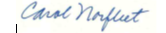 Carol NorfleetProcurement Manager  